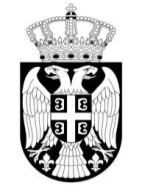 Република СрбијаОСНОВНА ШКОЛА„НАДЕЖДА ПЕТРОВИЋ“ВЕЛИКА ПЛАНАБрој: 14922.02.2018. годинеНа основу члана 119. став 1. тачка 1) а у вези са чланом 109. Закона о основама системаобразовања и васпитања ("Службени гласник РС", број 88/17, у даљем тексту: закон),Школски одбор Основне школе ,,Надежда Петровић’’у Вликој Плани, на седници одржаној дана 22.02.2018. године, донеоПРАВИЛА ПОНАШАЊАУ ОСНОВНОЈ ШКОЛИ  "НАДЕЖДА ПЕТРОВИЋ"1. Основне одредбеЧлан 1.Овим Правилима понашања у Школи (у даљем тексту: Правила) уређују се правила понашања и међусобни односи ученика, родитеља, односно других законских заступника и запослених у  Школи.Члан 2.У Школи се негују односи међусобног разумевања и уважавања личности ученика, запослених и родитеља, односно других законских заступника. Запослени имају обавезу да својим радом и укупним понашањем доприносе развијању позитивне атмосфере у Школи.Поштовањем Правила обезбеђује се успешно одвијање образовно-васпитне делатности Школе, побољшавају се радна дисциплина и безбедност у Школи, чување школске имовине и имовине ученика, запослених, родитеља ученика и трећих лица и доприноси се повећању угледа Школе.Члан 3.У Школи су забрањене дискриминација и дискриминаторско поступање.Дискриминација и дискриминаторско поступање, из става 1. овог члана, постоји када се на непосредан или посредан, отворен или прикривен начин, неоправдано прави разлика или неједнако поступа, односно врши пропуштање (искључивање, ограничавање или давање првенства), у односу на лице или групе лица, као и на чланове њихових породица или њима блиска лица на отворен или прикривен начин, а које се заснива на раси, боји коже, прецима, држављанству, статусу мигранта, односно расељеног лица, националној припадности или етничком пореклу, језику, верским или политичким убеђењима, полу, родном идентитету, сексуалној оријентацији, имовном стању, социјалном и културном пореклу, рођењу, генетским особеностима, здравственом стању, сметњи у развоју и инвалидитету, брачном и породичном статусу, осуђиваности, старосном добу, изгледу, чланству у политичким, синдикалним и другим организацијама и другим стварним, односно претпостављеним личним својствима, као и по другим основима утврђеним законом којим се прописује забрана дискриминације.Школа ће предузети све мере прописане Законом и посебним поџаконским прописима када се посумња или утврди дискриминаторно понашање у Школи. Члан 4.У Школи је је забрањено физичко, психичко, социјално, сексуално, дигитално и свако друго насиље, злостављање и занемаривање запосленог, ученика, родитеља односно другог законског заступника или трећег лица у установи.У смислу ових Правила:1) Под насиљем и злостављањем подразумева се сваки облик једанпут учињеног, односнопонављаног вербалног или невербалног понашања које има за последицу стварно или потенцијално угрожавање здравља, развоја и достојанства личности ученика;2) Занемаривање и немарно поступање представља пропуштање Школе или запосленог даобезбеди услове за правилан развој ученика. Школа ће одмах да поднесе пријаву надлежном органу ако се код ученика примете знаци насиља, злостављања или занемаривања;3) Под физичким насиљем, сматра се: физичко кажњавање ученика од стране запосленог, родитеља односно другог законског заступника или трећег лица у Школи; свако понашање које може да доведе до стварног или потенцијалног телесног повређивања ученика или запосленог; насилно понашање запосленог према ученику, као и ученика према другом ученику или запосленом;4) Под психичким насиљем, сматра се понашање које доводи до тренутног или трајног угрожавања психичког и емоционалног здравља и достојанства;5) Под социјалним насиљем, сматра се искључивање ученика из групе вршњака и различитих облика активности Школе;6) Под сексуалним насиљем и злостављањем, сматра се понашање којим се ученик сексуалноузнемирава, наводи или приморава на учешће у сексуалним активностима које не жели, не  схвата или за које није развојно дорастао или се користи за проституцију, порнографију и друге облике сексуалне експлоатације;7) Под дигиталним насиљем и злостављањем, сматра се злоупотреба информационо комуникационих технологија која може да има за последицу повреду друге личности и угрожавање достојанства и остварује се слањем порука електронском поштом, смс-ом, ммс-ом, путем веб-сајта (веб сите), четовањем, укључивањем у форуме, социјалне мреже и другим облицима дигиталне комуникације.Школа је дужна да надлежном органу пријави сваки облик насиља, злостављања и занемаривања у Школи почињен од стране родитеља, односно другог законског заступника или трећег лица у установи.Школа је дужна да поштује Протокол који прописује министар за послове образовања и васпитања, а који дефинише поступања у Школи у одговору на насиље и злостављање, садржај и начине спровођења превентивних и интервентних активности, услове и начине за процену ризика и начине заштите од насиља, злостављања и занемаривања.Препознавање невербалних облика злостављања ученика од стране запосленог за време одмора и рекреације и других облика васпитно-образовног рада врши се на основу ближих услова које посебним подзаконским актом прописује министар за питања образовања и васпитања.Члан 5.У Школи је забрањено свако понашање:- запосленог према ученику,- ученика према запосленом,- родитеља, односно другог законског заступника или трећег лица према запосленом,- запосленог према родитељу, односно другом законском заступнику,- ученика према другом ученику, којим се вређа углед, част или достојанство ученика, запосленог и родитеља, односно другог законског заступника. Директор Школе дужан је да у року од три дана од дана сазнања за повреду забране из става 1. овог члана предузме одговарајуће активности и мере у оквиру надлежности Школе, а на основу подзаконских прописа којима се утврђује препознавања понашања којима се вређа углед, част или достојанство у Школи, и поступање Школе када се посумња или утврди вређање угледа, части или достојанства из става 1. овог члана.Члан 6.У Школи је забрањено страначко организовање и деловање и коришћење простора Школе у те сврхе.Члан 7.Према запосленима и ученицима који чине повреде обавеза из чл. 3 - 6. ових Правила, могу се примењивати само оне мере које су у Школи утврђене општим актима о дисциплинској и материјалној одговорности запослених и ученика.2. Правила школског живота и рада ученикаЧлан 8.Ученик има обавезу да:1. редовно похађа наставу и извршава школске обавезе,2. се придржава школских правила, одлука директора, наставника и органа Школе,3. савесно ради на усвајању знања, вештина и вредности прописаних школским програмом,4. у поступку оцењивања покаже своје стварно знање без преписивања и других недозвољенихоблика помоћи,5. не омета извођење наставе и не напушта час без претходног одобрења наставника,6. поштује личност других ученика, наставника и осталих запослених у Школи,7. чува имовину Школе и чистоћу и естетски изглед школских просторија,8. стара се о очувању животне средине и понаша се у складу са правилима еколошке етике.Члан 9.Ученици су дужни да:- у Школу долазе прикладно одевени за радне актиовности у Школи, брину о личној уредности и хигијени, хигијени радних просторија и школске средине у целини,- ученици долазе на наставу најкасније 10 минута пре почетка часа и после знака за почетакнаставе налазе се на својим радним местима спремни за почетак наставе,- да за време образовно-васпитног рада поштују забрану употребе мобилног телефона и свихдругих средстава којима се може ометати рад,- без позива и одобрења не улазе у наставничку зборницу, канцеларију директора или другеслужбене просторије,- поседују ђачку књижицу у коју одељењски старешина уписује обавештења родитељима, односно другим законским заступницима, успех ученика и дисциплинске мере и друга обавештења и даје их њима на увид и потпис,- обезбеде ред у учионицама и другим објектима и просторијама Школе за време трајања наставе, испита, културних и других активности,- воде рачуна о својим одевним предметима, прибору, опреми и другој имовини, а посебноза време трајања школских одмора,- благовремено правдају изостанке, - чувају од оштећења и уништења ђачку књижицу, сведочанства и друге јавне исправе које издаје Школа и да не врше преправке и дописивање података у исте,- да имају у виду да Школа, сва оштећења школске имовине или имовине других организацијаза време посета или извођења дела програма образовно-васпитног рада, има право да по утврђеним чињеницама наплати од учинилаца или од свих ученика дотичног одељења уколикосе се не утврди починилац,- поштују забрану пушења у просторијама Школе, уношења и коришћења алкохола, опијата инаркотичких средстава,- поштују најстрожу забрану уношења оружја, оруђа и других средстава којима се могу нанетиозледе и угрозити животи ученика и радника Школе и нанети штета школској имовини.Члан 10.На знак за почетак часа ученици су дужни да буду на својим местима. За време трајања часова у просторијама и објекту Школе сви ученици и радници школе дужни су да обезбеде ред и мир.Није дозвољено задржавање по ходницима за време наставе, после наставе и за времеевентуалних губљења часова.Није дозвољено самовољно напуштање часова.За време трајања одмора ученицима се забрањује излазак из школског дворишта.Члан 11.Ученици Школе морају да поштују правила понашања и у следећим ситуацијама:На часовима физичког васпитања:- у циљу одржавања личне хигијене, као и хигијене простора, пре изласка ученика на час физич-ког васпитања, ствари у свлачионицама морају бити уредно сложене;- на часу физичког васпитања обавезна је уредна спортска опрема (бела памучна мајица, црнишорц, беле памучне чарапе, посебне чисте патике);- на часу физичког васпитања ученицима није дозвољено ношење било ког облика огрлица илинаруквица (ланчићи, бројанице, сатови...);- сваки ученик, који из било којих разлога не присуствује часу физичког васпитања, дужан је дасвој изостанак унапред или накнадно оправда код наставника;- ученик који неоправдано приступи часу, након што наставник стане пред врсту (строј) и означи почетак рада, без дозволе наставника не може активно учествовати у раду;- ученици који су присутни на часу, али из било ког разлога активно не учествују у њему (болест,неправилна опрема, закашњење...) посматрају рад у посебној, чистој обући или патикама за салу. За време часа, њима је најстроже забрањена употреба мобилних телефонау било коју сврху;- све ствари које ученици сматрају вредним (сатови, ланчићи, новчаници...) обавезно оставити укабинет наставника пре почетка часа. Наставници не одговарају за вредне ствари које нестануу свлачионици.У кабинетима за хемију и физику:- није дозвољено шетање и трчање по кабинету;- није дозвољено уношење хране и пића у кабинет;- није дозвољен прегласан разговор и прегласно коментарисање,- облачити се прикладно, а вишак одеће одлагати на за то предвиђено место,- везати косу,- не радити сам у кабинетима,- не изводити неауторизоване експерименте,- не удисати хемикалије,- не пробати и не мирисати хемикалије и не дирати их голим рукама,- пре почетка експеримента пажљиво прочитати поступак и упутство за рад,- течности никада не преносити из суда у суд у близини отвореног пламена,- прати руке при изласку из кабинета.У току коришћења просторије ( трпезарије, библиотеке,, свечане сале, , сале за физичко васпитање са свлачионицама, школског дворишта) ученици и запослени у Школи се обавезују на уредност и коректност.Члан 12.Пет минута пре почетка наставе, на звук првог звона, ученици су обавезни да, разврстани по одељењима, буду спремни за улазак у Школу у складу с налогом дежурног наставника.За време хладног или кишовитог времена, ученици се, у складу са одлуком дежурног наставника,за одлазак на наставу припремају у улазном холу.Члан 13.На знак дежурног наставника, ученици у реду и миру крећу према својим учионицама.У време оглашавања другог звона, односно звона за почетак часа, ученици треба да будуу својим учионицама и да мирно чекају долазак наставника.Уколико је реч о учионицама које откључава наставник, ученици у реду и миру чекају наставника испред учионице.Члан 14.Ученици који су закаснили на час не смеју се задржавати у холовима, ходницима и другим просторијама Школе, него у пратњи дежурног ученика одлазе да присуствују часу. Члан 15.По завршетку школских обавеза, ученици у реду и миру излазе из Школе.Члан 16.Дужности редара су да:- припрема средства и услове за наставу,- да по истеку 10 минута од почетка часа, ако час није започет по важећем распореду часова,пријави дежурном наставнику,- обавештава наставнике о одсуству ученика,- чува личне предмете, књиге и прибор ученика, као и да се стара о хигијени учионице,- да води рачуна о реду и дисциплини за време одмора,- пријављује свако оштећење имовине школе или личне имовине, а посебно да пре почетка наставе уочене недостатке пријави одељењском старешини или дежурном наставнику.3. Наставници и остали радници у школиЧлан 17.Дужности наставника су следеће:- у школу долазе најкасније 10 минута пре почетка наставе, односно свог првог часа,- на време долазе на час;- у случају неодложне потребе за изостајањем са наставе дужни су да на време обавесте директора или секретара или педагога Школе о изостајању, ради благовременог организовања замене. Свако неоправдано изостајање или необавештавање руководиоца Школе о изостајању с посла или закашњењу, сматраће се повредом радне дужности;- наставник који је организовао допунски час или друге активности дужан је да брине о боравкуученика у Школи од почетка ових активности до њиховог завршетка;- опрему, инвентар Школе као и остали потрошни материјал не користе у приватне сврхе;- за изношење важних докумената Школе као и других предмета и средстава, запослени је дужан да прибави одобрење овлашћеног лица;- забрањено је уношење и конзумирање алхохола, опијата, дроге и других недозвољенихсредстава;- не уносе у Школу или школско двориште оружје или друга опасна средства којима се можеугрозити живот и тело ученика, запослених и трећих лица или се може нанети материјална штета;- да се уздржавају од радњи којима се крше права ученика или других лица,- да пријављују педагогу Школе кршење права ученика;- за време рада не користе мобилни телефон нити друга средства којима се може ометати процес рада;- не користе рачунар у приватне сврхе ("фацебоок", дописивања са другим лицима путем интернета као и остали видови интернет комуникације);- на наставу долазе пристојно и прикладно одевени како својим спољним изгледом не бискретали пажњу ученика;- забрањено је испољавање страначке припадности, припадности верама и сектама, као исваког облика национализма;-да се придржава прописаног распореда часова редовне наставе, допунске, додатне, секција и ваннаставних активности;- да у Школу и на наставу долази прикладно одевен;- да својим изгледом и понашањем адекватно презентује своје занимање и Школу;- да користи адекватан речник у комуникацији са ученицима и запосленима;- да са ученицима и родитељима, односно старатељима ученика не коментарише рад колега; - да личност ученика и родитеља поштује, а не омаловажава;- да у односу са ученицима примењује технике ненасилне комуникације – да не поступа са позиције ауторитета;- да приликом оцењивања ученика узима у обзир само ниво знања, а не понашање или неке  друге карактеристике ученика;- да уредно и благовремено води педагошку евиденцију о свом раду и раду ученика;- да не искључује ученика са наставе, сем у изузетним ситуацијама(нпр.када се агресивно понаша, а да је под утицајем опијата или алкохола и када је претња за безбедност себе или других) и тада га упућују педагогу, директору;- да проблем (у зависности од врсте проблема) настао на његовом часу, односно непосредно пред почетак часа реши, евидентира и обавести одељењског старешину;- да уписује у дневник образовно-васпитног рада (дисциплинска свеска) све повреде обавезе ученика или повреде забране учињене на часу и другим облицима образовно-васпитног рада;- да обавести одељењског старешину о учињеној повреди обавезе ученика или повреди забране (усмено и писмено);- да пре или за време рада не узима алкохол нити друга средства која утичу на способност за рад; - да не пуши у просторијама Школе нити у школском дворишту;- да заједно са ученицма води рачуна о школској имовини.Члан 18.Распоредом дежурства директор одређује дежурство наставника, време и место дежурства. Члан 19.Дежурни наставник је дужан да:- са пуном одговорношћу обавља поверене му дужности и да се брине о извршавању свихобавеза наставника и ученика,- се стара о одржавању реда и безбедности у школској згради и школском дворишту,- да уредно води књигу дежурног наставника и у њу уписује промене које су од значаја заживот и рад у Школи, а посебно настале штете и њихове починиоце, одуства и закашњења наставника,- да на посао дође 30 минута пре почетка наставе,- брине се о почетку и несметаном извођењу наставе и владању ученика у току свог дежурстваи смене,- за време великог одмора одељењске старешине у млађим разредима одводе ученике у трпезарију  и присуствују ужини својих ученика,- у случају недоласка наставника на наставу обавештава директора Школе и предузима мереда се обезбеди настава.Дежурни наставник сноси сву одговорност за површан рад којим је нанета штета или се омета ред и рад у Школи.Члан 20.Одељењски старешина брине о укупном животу, раду и успеху својих ученика, а нарочито:- води одговарајућу евиденцију о васпитно-образовном процесу као и условима живота и радаученика,- води уредно разредну књигу и благовремено прати реализацију распореда часова у свомодељењу,- на основу лекарског оправдања или оправдања родитеља или старатеља правда изостанкеученика,- за изостајање са наставе ученика дуже од три дана, преко секретара Школе обавештава родитеље или старатеље, а према потреби у сарадњи са педагогом и секретаром Школе и друге надлежне органе,- у ђачку књижицу уписује обавештења за родитеље и старатеље и контролише да ли су примили обавештења,- за време приредби, предавања, приказивања филмова и других јавних манифестација за ученике у Школи и ван Школе брине о свом одељењу и помаже у одржавању реда и дисциплине,- води поступак за утврђивање повреда радних дужности и учињених штета од стране ученика,- стара се о одржавању реда и безбедности ученика свог одељења за време одвијања наставеи других облика образовно- васпитног рада,- сарађује са родитељима ученика путем непосредних контаката и родитељских састанака накојима обавештава родитеље и стараоце о успеху ученика, изостанцима и понашању ученика.Члан 21.Помоћно-технички радници у Школи:- сваког радног дана одржавају чистоћу школских просторија, дворишта и спортских терена,- помажу у раду дежурном наставнику и дежурним ученицима,- дежурају и не удаљавају се са радног места без дозволе секретара Школе,- у сталној сарадњи са дежурним ученицима и наставницима прате кретање страних лица и предузимају мере да се очува ред и мир, а посебно безбедност ученика, радник и имовина Школе, - дежурни радник прве смене предаје учионице и остале просторије раднику друге смене,- по завршетку рада радници друге смене предузимају све мере да се обезбеде објекти Школе,закључају, погасе светла, провере водоводне, грејне и друге инсталације.4. Понашање родитеља, ученика и трећих лицаЧлан 22.Родитељи, односно други законски заступници ученика и сва лица која долазе у Школу обавезни су да:1) поштују Правила и друге опште акте Школе;2) се према ученицима, запосленима и другим лицима која се затекну у школској згради или ушколском дворишту понашају уљудно;3) у Школу долазе прикладно одевени (нису дозвољене мајице и хаљине без рукава, папуче,шортсеви, кратке сукње и хаљине, дозвољене су бермуде, сукње и хаљине до изнад колена);4) се приликом уласка у Школу јаве чистачици или дежурном наставнику, односно деурном ученику ради евидентирања.Члан 23.Родитељ, односно други законски заступник ученика, поред обавеза које су заједничке за сва остала лица, одговоран је:1) за редовно похађање наставе свог детета;2) да одмах, а најкасније у року од 48 сати од момента наступања спречености ученика даприсуствује настави о томе обавести Школу;3) да правда изостанке ученика, најкасније у року од осам дана од дана престанка спреченостиученика да присуствује настави одговарајућом лекарском или другом релевантном документацијом;4) да на позив Школе узме активно учешће у свим облицима васпитног рада са учеником;5) за повреду забране из чл. 3 -5. ових Правила учињену од стране ученика;6) за теже повреде обавезе ученика навадене у члану 83. Закона;7) да надокнади материјалну штету коју ученик нанесе школи, намерно или из крајње непажње;8) да на позив органа Школе, педагога, или наставника дође у Школу;9) да редовно измирује новчана дуговања према Школи;10) да редовно долази на родитељске састанке и да се интересују за учење и владање свог детета;11) да учествује у раду органа Школе чији је члан.5. Завршне одредбеЧлан 24.Ученици, наставници и остали запослени у школи чине повреду радне обавезе уколико се не придржавају одредаба Статута, ових Правила понашања и Правилника о дисциплинској и материјалној одговорности запослених и ученика.За све што није регулисано овим Правилима примињиваће се Закон и Статут школе.За спровођење ових Правила овлашћен је и одговоран директор Школе.Члан 25.Даном ступања на снагу Правила престају да важе Правила понашања у Школи заведена под бројем 968 од 02.12. 2015. године.Члан 26.Правила ступају на снагу осмог дана од дана објављивања на огласној табли Школе.                                                                                                          Председник Школског одбора                                                                                                                       Иван БулајићПравилник је заведен под деловодним бројем ___ од ________.2018.године, објављен  на огласној табли Школе дана ________ 2018.године, а ступио на снагу дана______.2018.године.                                                                                                                            Секретар школе                                                                                                                   Јелена Вујић